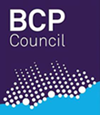 Bournemouth, Christchurch and Poole Children's Services Procedures ManualToggle navigation HomeContents ResourcesLocal ResourcesGlossaryContactsRegulatory FrameworkKCSIEUsing this ManualPan Dorset Safeguarding ProceduresAccessibilityLarger TextHigh VisibilityDefault TextSEARCH  Review and Termination of Approval of Foster CarersLOCAL GUIDANCE AND USEFUL RESOURCESSee: Local Resources CONTENTSFrequencyConsultation with Foster Carer before the ReviewFormal Review MeetingPresentation to the Fostering Panel or Agency Decision MakerAfter the Fostering PanelRepresentations/Review ProcedureProposal to Terminate Foster Carer's ApprovalProposal to Revise the Terms of the Foster Carer's ApprovalUpdates on ChecksResignation by Foster CarersEmail Print 1. Frequency2. Consultation with Foster Carer  Review4. Presentation to the Fostering Panel or Agency Decision MakerA report must be presented to the Fostering Panel on the foster carer's first review for a recommendation and thereafter may be presented to the fostering panel. This may include where significant changes to the foster carer's approval or the termination of the foster carer's approval are recommended or where any circumstances exist which in the opinion of the Agency Decision Maker require consideration by the Fostering Panel. This may include the situation where an updating Disclosure and Barring Service check reveals a new concern about the foster carer or a member of the household.The worker will present the review findings and recommendations to the Fostering Panel or Agency Decision Maker in a written report which incorporates the views of the child or children placed, the written views of the foster carer and any report provided by a social worker particularly where concerns have been expressed about a placement with the foster carer. Any recommendations for change in the foster carer's approval should be highlighted in the report. Where the Review recommends the termination of approval of the foster carer, see Section 6.1 Proposal to Terminate Foster Carer's Approval.Where the Fostering Panel's recommendation is for a different category of approval, see Section 6.2, Proposal to Revise the Terms of the Foster Carer's Approval.Where the foster carer has decided to give up fostering, see Section 8, Resignation by Foster Carers.5. After the Fostering PanelThe foster carer will be informed in writing of the outcome of the review.A copy of the Review Formand a record of the outcome of the review will be retained on the foster carer's case record.6. Representations/Review Procedure6.1 Proposal to Terminate Foster Carer's ApprovalWhere, as a result of a review, the termination of a foster carer's approval is proposed, written notice of the proposal and the reasons must be sent to the foster carer within 7 days of the decision and he or she must be advised that if they wish to challenge the decision, they have the opportunity to make representations to the Agency Decision Maker or to request a review by an Independent Review Panel under the Independent Review Mechanism as set out in the Assessment and Approvals of Foster Carers Procedure, Representations / Independent Review Procedure. Notification/representations/ will need to be received by the Panel Administrator within 28 days of the date of the notice of the decision being sent to them. The Panel Administrator will then notify the foster carer within 7 working days of the date when the Panel will reconsider the matter. The foster carer will not have the right to request a review by an Independent Review Panel if  regarded as disqualified as a result of a conviction or caution for a specified offence - see Persons Disqualified from Fostering Procedure.If no written representations or notification of a request for a review are received within the period, a final decision to terminate can be made.If written representations are received within the period, the matter must be referred to the Fostering Panel for further consideration. Foster carers wishing to make representations in person to the Panel may be accompanied by a friend or supporter. Where a foster carer wishes to make representations in person, the Panel Chair may consider the Panel meeting as a smaller quorate sub-group.The Panel will make a new recommendation in relation to the foster carer and a final decision will be made by the Agency Decision Maker taking into account any fresh recommendation made by the Panel.Written notice of the final decision, together with reasons, must then be sent to the foster carer within 7 working days of the decision.Where the termination of the approval of a foster carer is being considered, plans for the termination of any current placement will also be required and made as appropriate.Where the approval is terminated, the Agency Decision Maker, in consultation with the local authority designated officer (LADO) will decide whether to refer the former foster carer to the disclosure and barring service for inclusion of the carer's name on the Children's Barred List.6.2 Proposal to Revise the Terms of the Foster Carer's Approval6.2.1 Where the Foster Carer is in AgreementWhere, as a result of a review, the it is proposed to revise the terms of the foster carer's approval, a statement must be sent to the foster carer setting out whether it is considered that the foster carer or members of their household (including any children placed there) may have additional support needs as a result of the proposed revision and, if so, how those needs will be met, and request the foster carer's agreement in writing to the proposed revision of terms.Where the foster carer's written agreement is received, the decision to revise the terms of approval may be made immediately. The Agency Decision Maker's decision in such circumstances is not a qualifying determination and the foster carer may not apply for an independent review of the decision by way of the independent review mechanism.Foster carers must not be pressured to accept changes to their terms of approval.6.2.2 Where the Foster Carer is not in AgreementWhere the foster carer does not agree in writing to the revision of their terms of approval, then the representations/review procedure as set out in Section 6.1 Proposal to Terminate Foster Carer's Approval will apply. 7. Updates on ChecksDisclosure and Barring Service checks should be updated every 3 years and if necessary, a review of the foster carer's approval should be carried out immediately to take account of any new information.See Persons Disqualified from Fostering ProcedureMedical information should also be updated at least every 3 years by writing to the foster carers GP. In the event of any serious concerns about the foster carers health, a review of the foster carers approval should be carried out immediately.8. Resignation by Foster CarersA foster carer may give written notice at any time of their wish to resign from the role. Once written notice has been given, their approval will automatically be terminated 28 days after receipt of the notice. The foster carer cannot withdraw their notice once it has been received, nor can the Agency Decision Maker decline to accept the resignation. Should a foster carer who has resigned subsequently wish to foster again, they will need to be assessed under the procedure for Assessment and Approvals of Foster Carers Procedure. Copyright© signisgroup 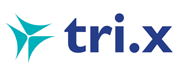 × Trix Documents Library Close × Local Resources Close Trix proceduresOnly valid for 48hrs